Oblastný futbalový zväz Vranov nad Topľou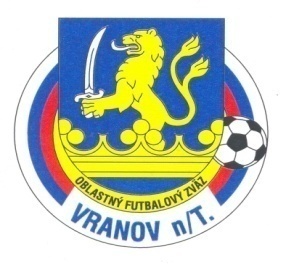 ul.Dr.C.Daxnera 86/4, 093 01 Vranov nad Topľoutel: 0908 183 691 , mail: obfzvranov@gmail.com                          Úradná správa ObFZ Vranov nad Topľou                                         Č.1 zo dňa 8.8.2019        Športovo-technická komisia ObFZ Vranov nad Topľou ŠTK upozorňuje kluby na pripravenosť hracích plôch , šatní,platnosť registračných          preukazov,lekárskych povolení na striedavý štart hráča a splatnosť zberných faktúr.                     Sekretariát  ObFZ Vranov nad TopľouOznamujeme klubom VI.ligy DOUBLE STAR BET ,že reklamné bannery od sponzora súťaže si môžu vyzdvihnúť na sekretariáte ObFZ Vranov nad Topľou a tieto umiestniť na svojích ihriskách počas sezóny.            KOMISIA ROZHODCOV ObFZ Vranov nad Topľou Obsadenie rozhodcov a delegátov stretnutiaVI.liga DOUBLE STAR BET muži 1. Kolo dňa 25.8.2019 o 16.00 hod.KR Oznamuje,že seminár R a DS sa uskutoční 22.8.2019 o 16:00 hod v zasadačke ObFZ Vranov nad Topľou./zmeny pravidiel od 1.7.2019/.Zaroveň upozorňujeme R a DS na zaplatenie členského poplatku na sezónu 2019/2020. Disciplinárna komisia ObFZ Vranov nad TopľouVyzýva klub OFK Dlhé Klčovo na zdokladovanie odstupného za hráča Dominik Čeklovský 1277315  na základe podnetu od klubu FK 1971 Moravany do21.8.2019.domácihostiaPozn.RAR1AR2DSR.ZamutovPoša24.8 ihr.ČaklovLenkováKičJ.ValčoKatriňákKomáranyK.Poruba24.8ŠestákTrebuňakIvankoGogaHanušovceRudlovJ.ValčoŠestákKováčGogaD.KlčovoVechecJevinKičLenkováHornakTovarneČaklovIvankoTrebuňakVaverčákŽolnaSedliskáT.ZamutovŠtegerSmoligaT.StanovčákNemčík